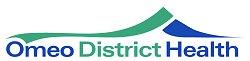 When we visit you, to protect everyone, we:Wash our hands or use hand sanitiser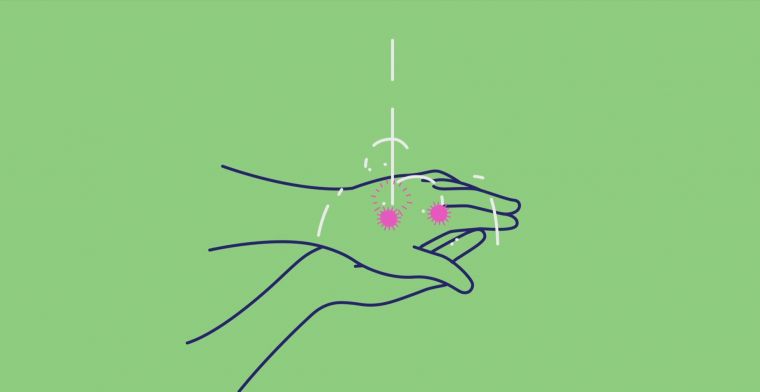 andPhysically distance where we can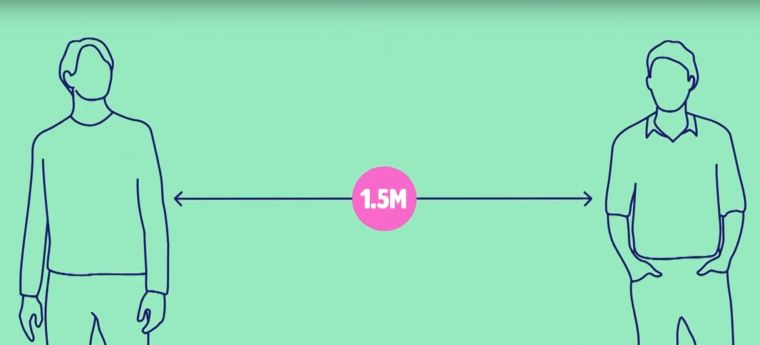 As an extra precaution we are now:Wearing a mask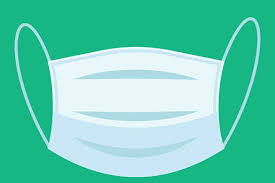 We are all in this together!